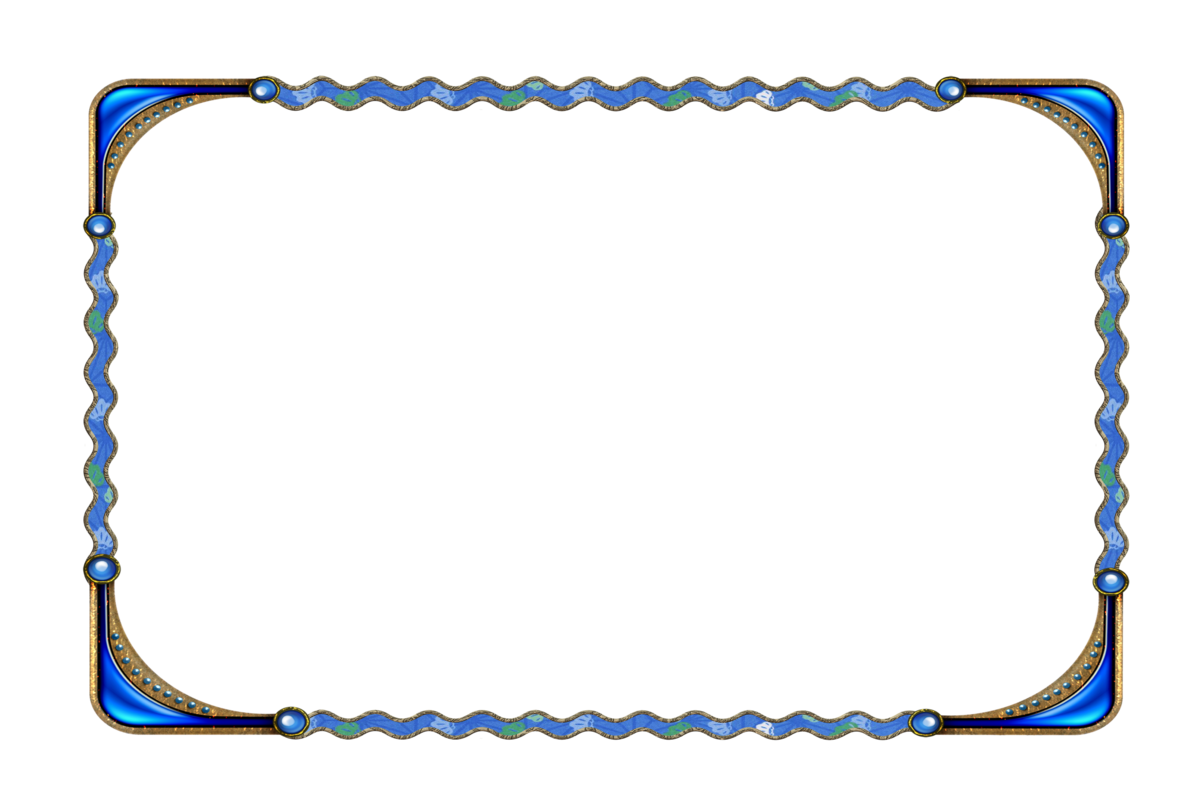 Консультация для педагоговЗнакомство с логическими блоки Дьенеша, играми и альбомами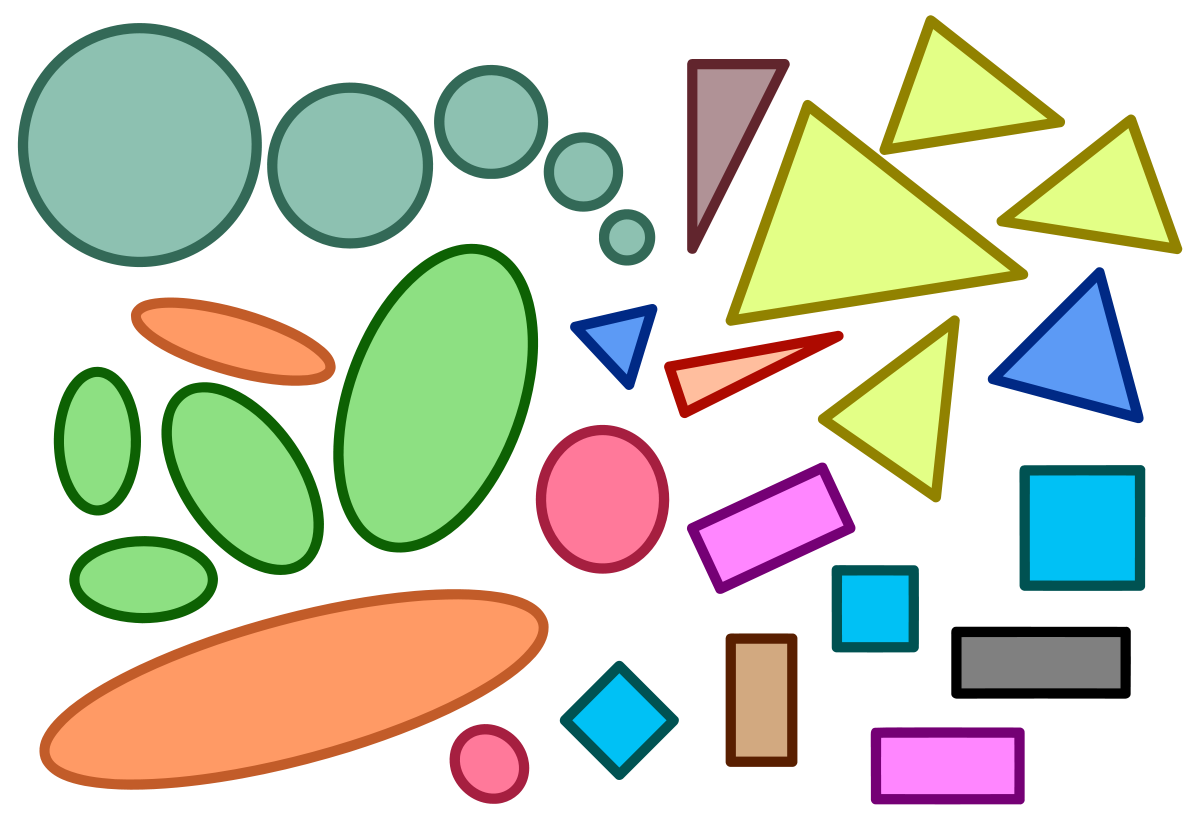 Самым распространенным развивающим материалом данной методики являются логические блоки, они успешно применяются в дошкольных учреждениях и так же прекрасно подходят для домашних занятий с ребенком. Что же это за блоки?Могут быть изготовлены из разных материалов, самым бюджетным является изделия из пищевого пластика. В своей работе я использую именно такие наборы. На первый взгляд может показаться, что логические блоки Дьенеша – это обычный набор геометрических тел или строительных блоков. В действительности же это гораздо больше, чем просто строительный материал. Это целый кладезь игр на развитие логического, математического и пространственного мышления!Пособие состоит из 48 объемных геометрических фигур, и главная особенность набора в том, что ни одна из фигур в нем не повторяется! Все блоки отличаются между собой по четырем свойствам: форма, цвет, размер, толщина. Такой набор характеристик позволяет предложить малышу много интересных аналитических задач на сравнение, обобщение, классификацию.Данный комплект подходит для детишек от 2 лет, к нему прилагается инструкция и альбом с заданиями.Для начала надо познакомить малыша с фигурами и дать ребенку в пользование не весь набор, а его часть. Далее, по мере его интереса добавлять фигуры.Нужно запастись терпением. Они могут изначально ему не понравиться. Теория Дьенеша расчитана именно для детей раннего возраста, а потому с учетом их развития и всех других особенностей. Поэтому просто нужно запастись терпением и настойчивостью.АльбомыАльбомы для занятий разбиты по возрастам: сначала ребенок выкладывает блоки прямо в альбоме, в котором указано какого цвета и формы, затем уже, когда ребенок станет постарше, можно выкладывать на столе, опираясь на шаблон в альбоме.Для детей в возрасте 2- 3 лет для знакомства и первичного обучения, подойдут такие пособия:«Блоки Дьенеша для самых маленьких 2-3 года».«Маленькие логики» «Лепим нелепицы с 4 лет»Для детей постарше:«Поиск затонувшего клада для старших 5-8 лет».«Спасатели приходят на помощь 5-8 лет».«Давайте вместе поиграем» (игры для разных возрастов).Достоинства и недостатки методаЕсли приучить малыша к ежедневным не длительным занятиям с двух лет, то ребенок потом втянется, и будет играть дольше, это я на своем опыте убедилась. Так и случилось, сейчас ребята моей группы берут коробочки с блоками и самостоятельно занимаются. Но на самом деле, ребята играют, иногда отвлекаясь от заданий.Занятия с логическими блоками развивает у ребенка логическое мышление, математические способности, стимулирует развитие речевых навыков. Ребенок учится сравнивать, анализировать, экспериментировать, визуализировать, обобщать и разделять предметы по признакам и быстро выучит геометрические фигуры. Так как сюжет игровой, то развивается воображение и фантазия. Способствует развитию творческих способностей.Явных недостатков я не нашла, лишь исходя их темперамента ребенка занятия могут наскучить ему, в этом случае мы откладываем занятия, и через некоторое время снова к ним возвращаемся. Это отличный материал для индивидуальной работы!Игры с блоками ДьенешаСортируем блоки по наличию одного признакаВажно научить ребенка выделять и узнавать отдельные свойства фигур. Во время первых игр акцентируйте внимание ребенка только на каком-то одном свойстве, например, цвет или форма.Рассадите перед малышом две игрушки, например: Машу и Мишку и скажите, что Маша любит треугольные печеньки (печеньками будут логические блоки Дьенеша, а Мишка прямоугольные. Пускай малыш разделит фигуры между игрушками соответственно их предпочтениям.Аналогично сортировать фигуры можно и по цвету, размеру, толщине. Свойство толщины, как правило, ребенку дается труднее всего, поэтому заниматься им необходимо в последнюю очередь.Сортируем фигуры по наличию двух признаковКогда малыш будет хорошо справляться с предыдущим заданием, попробуйте добавить еще одно свойство для сортировки.На этот раз фигуры могут быть семенами, которые нужно рассадить по грядкам. На одну грядку сажаем все красные и большие семена, а на вторую – синие и треугольные.«Находим лишнее»Разложите перед малышом 4-5 блоков. В ряду один лишний – он может отличаться цветом, формой. Малыш должен объяснить, почему он думает, что эта фигура лишняя.«Покажи»Попросите малыша показать – не круг и не квадрат, не синий и не толстый блок, не круглый и не красный и т. п.«Угадай- ка»Спрячьте одну фигуру. Ребенок должен угадать, какой именно блок спрятан, он задает наводящие вопросы, ответ на которые только «да» или «нет». Например, ребенок спрашивает – эта фигура квадратная? Нет. Вместе убираете все квадратные формы. – Она красная? Нет. Убирает красные.Сортируем блоки с использованием логических карточекСледующий шаг – это развитие умения кодировать и декодировать информацию о фигурах с помощью логических символов. То есть, если до сих пор вы задавали ребенку условия для сортировки словами, то теперь малыш будет учиться устанавливать взаимосвязь между свойством блока и его графическим изображением.Для такого варианта игры используют логические карточки со следующими обозначениями:, , - синий, красный, желтый блок, - большой и маленький блок, - толстый и тонкий блок, ,, — блок соответствующей формыКарточки с перечеркнутыми изображениями указывают на отрицание какого-либо свойства. Например, - не синий, - не круглый, - не толстый, - не большой и т. д.В комплекте блоков Дьенеша таких карточек нет. Я сделала их самостоятельно. Вводить логические карточки в игру надо постепенно, объясняя ребенку, что значит тот или иной символ.     Например, предложить малышу рассортировать фигуры на две группы (не забывая обыгрывать задание, блоки могут стать пассажирами, которых нужно рассадить в две разные машины). Для каждой группы поставить одну или две логических карточки. К примеру, рядом с одной группой поставить красную карточку и треугольник (значит сюда нужно подобрать все красные треугольные фигуры, рядом с другой – карточки с кругом и маленьким домиком (подбираем маленькие круглые фигуры).Подбираем карточки к соответствующим фигурамПопробуйте и обратное задание. Сначала вместе рассортируйте блоки по какому-то словесному условию. Допустим, предложите расселить все фигуры по двум домикам (толстые в один домик, тонкие – в другой). После того, как ребенок справится с заданием, предложите «подписать» каждый домик карточкой, чтобы жильцы не перепутали свои домики. Помогите малышу выбрать подходящие карточки из нескольких предложенных.Сортируем блоки по отсутствию одного признакаПредложите ребенку рассортировать фигуры на НЕ круглые и НЕ квадратные. При этом обратите внимание малыша на то, что некоторые блоки (к примеру, треугольные) могут подойти и туда, и туда. Не забывайте оживлять игру каким-то сюжетом (например, котенок рассаживает цветы по клумбам – на одной клумбе НЕ круглые цветы, а в другой НЕ квадратные).Сортируем по отсутствию двух и более признаковЕсли у малыша все получается, то можно предложить рассортировать блокипо отсутствию сразу двух и даже трех признаков. А самый продвинутый уровень – это сортировка по наличию одних и по отсутствию других признаков.Находим сходство и отличиеРасставьте перед ребенком на столе несколько тарелочек и объясните, что в каждую из них нужно положить по два блока одинаковой формы. Пусть малыш самостоятельно примет решение, какие это будут фигуры (например, он может взять два круглых блока любого цвета и размера). В этом задании главная задача, которая стоит перед малышом, — выделить у фигур одно общее свойство, невзирая на все остальные.В другой раз моно предложить положить на каждую тарелочку по две фигуры одинакового цвета / размера / толщины.Следующий шаг – попробовать установить отличие между блоками. Так, предложите ребенку положить в каждую мисочку по две фигуры разного цвета / формы / размера / толщины.Ну и наконец, самый сложный вариант этого задания выглядит так: положить в одну миску два блока одинакового размера, но разной формы; одинаковой формы и одинакового размера; разной формы и разного размера и т. д.«Расселяем жильцов» в домике. Для каждой комнаты задаем условиеЭто задание похоже на игры с логическими карточками. Ребенку необходимо расселить фигуры в домике, учитывая те условия, которые даны для каждой «комнатки». Если вы только учитесь понимать значения изображений, достаточно будет одного условия, ну а более «продвинутым» можно и три условия в одну комнатку нарисовать.«Расселяем жильцов» в домике. Учимся работать с таблицейЕще одна задачка на расселение «жильцов» в домике, только на этот раз принцип расселения совсем другой. Малыш должен расставить фигуры в пустые клетки так, чтобы они удовлетворяли условиям в строке и столбце одновременно. То есть, ребенок учится работать с таблицей. Это умение очень важное и полезное, на нем базируется множество развивающих игр, да и школьных задач.С принципом построения таблицы можно знакомить уже трехлетнего ребенка, для него это вполне посильная задача.В наименованиях строк лучше всего использовать формы или цвета (т. к. их больше, а в наименованиях столбцов может быть толщина или размер фигуры.Еще один вариант таблиц, которые можно придумать очень много и очень нравится детям. Их можно использовать как в индивидуальной работе, так и в виде соревнования «Кто быстрее».Альбом заданий «Лепим нелепицы»Этот альбом учит ребенка подбирать фигуры с учетом трех условий одновременно. Подобрав все блоки и поставив их в нужные места, малыш получит забавную картинку. Причем эта картинка еще и является ответом на загадку. Загадки тоже непростые, это загадки обманки – по рифме просится один ответ, а на самом деле другой. На обложке возрастное ограничение от 4х лет, на деле его смело можно использовать с 3х лет, особенно, если малыш уже не первый раз играет с блоками Дьенеша.Строим дорожку / круг, чтобы рядом не было деталей одинакового цвета / размераСтроим дорожку или круг с одним единственным условием – рядом не должны попадаться блоки, например, одинакового цвета. В другой раз условием может быть неодинаковая форма / размер / толщина.Знакомимся с понятием пересекающихся множествНа первый взгляд задание может показаться очень сложным, но на самом деле для маленького ребенка оно вполне доступно.Необходимо выложить на полу с помощью веревочек два пересекающихся круга, и объяснить, что в один круг нужно положить все круглые фигуры, а в другой – красные. После этого, обратите внимание малыша на то, что есть такая область, которая попадает одновременно в оба круга, соответственно в этом месте фигуры должны удовлетворять обоим условиям – быть и красными и круглыми.Строим дорожку по схемеЭто задание учит ребенка не только выкладывать дорожки с учетом чередования свойств, но еще и понимать графическую схему и следовать ей. Нарисовать на листочке схему, на которой будет указано, в каком порядке фигуры должны следовать друг за другом. Глядя на схему, малыш должен выложить фигуры в той последовательности, как показывают стрелки.На такой схеме желательно ограничиться только одним свойством (цвет или форма, например).Для усложнения задачи можно слегка запутать стрелочки, так последовательность будет не столь очевидной.Игра «Блоки путешествуют»По-моему, это один из самых увлекательных вариантов игр с блоками, он будет интересен детям от 3,5-4 лет. Здесь блоки – это не просто геометрические фигуры, а настоящие путешественники, которые ходят по тропинкам и соблюдают дорожные знаки. Но знаки у них не простые, а специальные, для блоков.К игре необходимо подготовиться и нарисовать поле с разветвляющимися тропинками, при этом на каждой развилке должно быть указание, каким «путешественникам» можно по этой дорожке ходить, а каким нужно свернуть на соседнюю тропинку.Например, на первой развилке дорожка разделяется на две части, и все маленькие фигуры идут налево, а большие направо. Далее каждая из этих дорожек снова разветвляется, и теперь уже, чтобы узнать, по какой дорожке идти, нужно обратить внимание на цвет блока и т. д. Чтобы усложнить игру, можно добавить знаки с отрицанием свойств.Игра станет интереснее, если в конце каждая дорожка приведет к какой-то цели – кафе, магазин, лес, детская площадка.Несомненно, блоки Дьенеша – универсальная развивающая игра!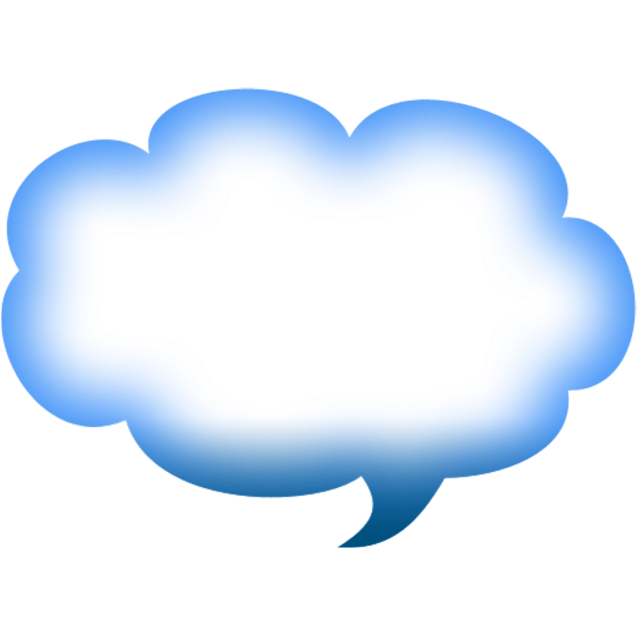 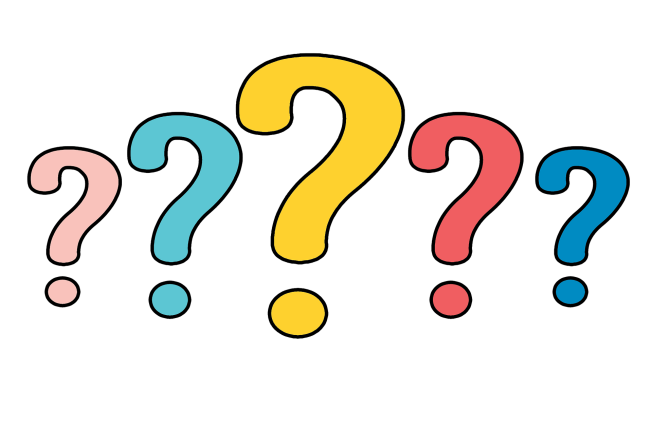 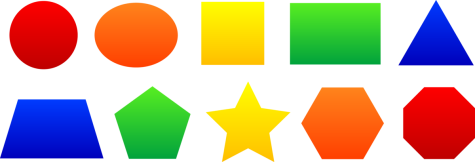 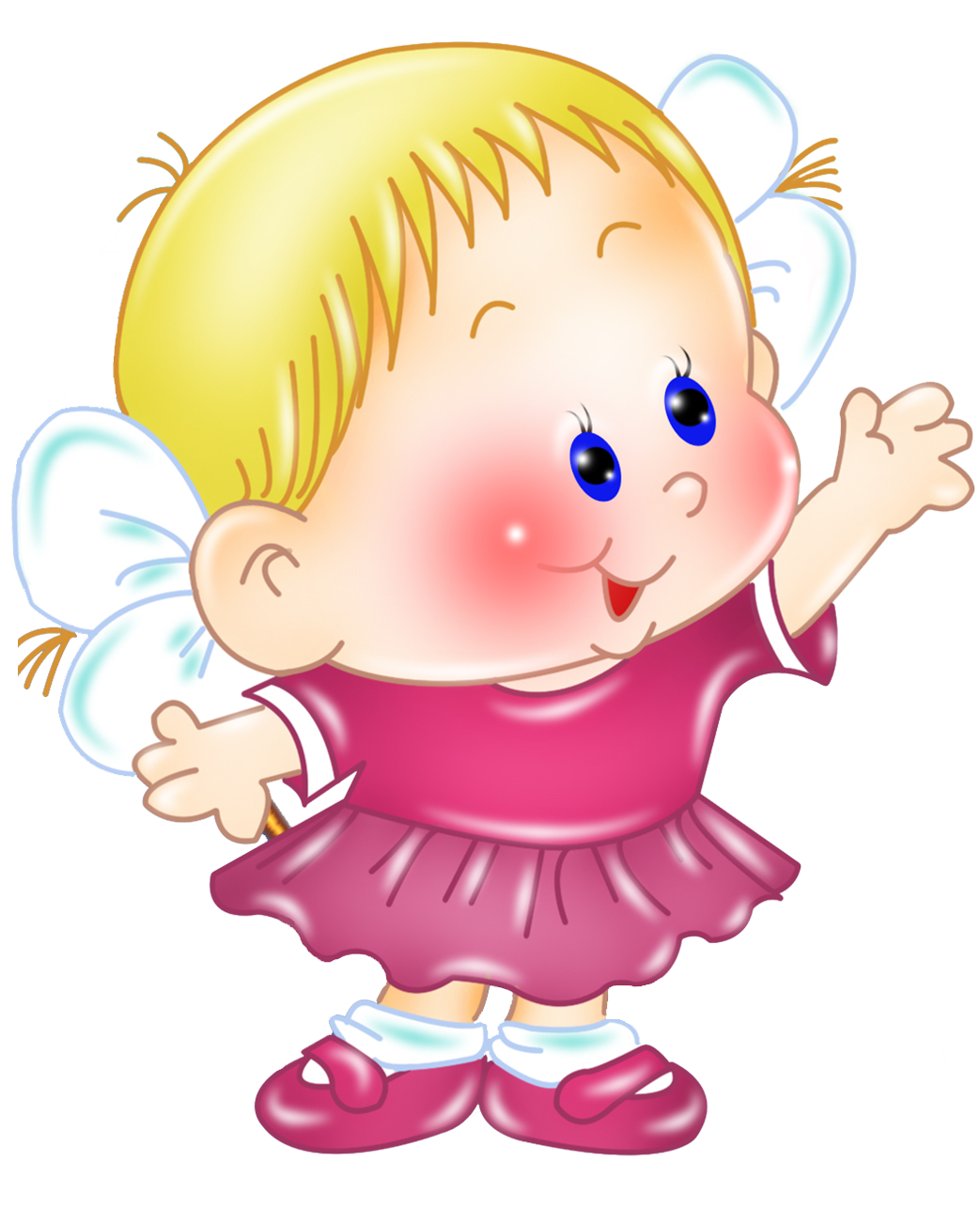 